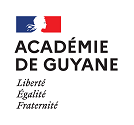 Fiche d’autoévaluation des référentiels d’établissement Certification Bac GT CA3 Etablissement :APSA support : Les concepteurs du référentiel doivent cocher les cases correspondant à chaque critère d’évaluation.ATTENTION si un seul item est invalidé, cela rend le référentiel non conforme et vous engage à modifier votre proposition avant de la retourner à jeremy.puaux@ac-guyane.fr et cecile.Chauffour@ac-guyane.fr pour avis final. Espace d’évolution, Durée en temps ou en nombre d’éléments attendus, Présence ou non d’un environnement sonore, Nombre d’élèves en cas de composition collective, 1 ou 2 passages, Utilisation de la vidéo…Critères de composition et d’exécution, Difficultés des éléments hiérarchisés en au moins 3 niveaux, part de l’individuel et du collectif.Espace d’évolution, Durée (mini / maxi), Taille du groupe, Environnement sonore, Eléments scénographiques attendus, 1 ou 2 passages, Utilisation de la vidéo…ACTIVITES GYMNIQUESACTIVITES GYMNIQUESACTIVITES GYMNIQUESConcepteurs valident les attendusPrincipe d’élaboration de l’épreuveComposition collective devant un public (sauf gymnastique aux agrès)Composition collective devant un public (sauf gymnastique aux agrès)OUI         NON Principe d’élaboration de l’épreuveDéfinition du cadre de l’épreuve (1)Définition du cadre de l’épreuve (1)OUI         NON Principe d’élaboration de l’épreuveDéfinition du code de référence (2)Définition du code de référence (2)OUI         NON  0Les 3 AFL ne sont ni modifiés ni reformulés 0Les 3 AFL ne sont ni modifiés ni reformulés 0Les 3 AFL ne sont ni modifiés ni reformulésOUI         NON Evaluation des 3 AFLEvaluation des 3 AFLEvaluation des 3 AFLOUI         NON Présence des 4 degrés de maîtrise pour chaque AFL : déclinaison des repères d’évaluation dans l’APSAPrésence des 4 degrés de maîtrise pour chaque AFL : déclinaison des repères d’évaluation dans l’APSAPrésence des 4 degrés de maîtrise pour chaque AFL : déclinaison des repères d’évaluation dans l’APSAOUI         NON Principe de construction de la noteAFL1Noté /12 pointsOUI         NON Principe de construction de la noteAFL14 points minimum pour chacun des 2 éléments (8-4/4-8/6-6/5-7/7-5)OUI         NON Principe de construction de la noteAFL1Présence de la répartition des points dans les 4 degrés de maitriseOUI         NON Principe de construction de la noteAFL1Coefficient de difficulté préciséOUI         NON Principe de construction de la noteAFL1Choix possibles : les compositions sont élaborées par les élèvesOUI         NON Principe de construction de la noteAFL2 et 3Notés/8 pointsOUI         NON Principe de construction de la noteAFL2 et 3Présence de la répartition des points dans les 4 degrés de maitriseOUI         NON Principe de construction de la noteAFL2 et 3Un rôle évalué parmi deux proposés par l’équipe EPSOUI         NON Principe de construction de la noteAFL2 et 3Choix possibles : poids relatifs des 2 AFL dans l’évaluation (4-4/6-2/2-6)OUI         NON ACTIVITES ARTISTIQUESACTIVITES ARTISTIQUESACTIVITES ARTISTIQUESConcepteurs valident les attendusPrincipe d’élaboration de l’épreuveComposition collective devant un publicComposition collective devant un publicOUI         NON Principe d’élaboration de l’épreuveDéfinition du cadre de l’épreuve (1)Définition du cadre de l’épreuve (1)OUI         NON 3 AFL ni modifiés ni reformulés3 AFL ni modifiés ni reformulés3 AFL ni modifiés ni reformulésOUI         NON Les 3 AFL ne sont ni modifiés ni reformulésLes 3 AFL ne sont ni modifiés ni reformulésLes 3 AFL ne sont ni modifiés ni reformulésOUI         NON Présence des 4 degrés de maîtrise pour chaque AFL : déclinaison des repères d’évaluation dans l’APSAPrésence des 4 degrés de maîtrise pour chaque AFL : déclinaison des repères d’évaluation dans l’APSAPrésence des 4 degrés de maîtrise pour chaque AFL : déclinaison des repères d’évaluation dans l’APSAOUI         NON Principe de construction de la noteAFL1Noté /12 pointsOUI         NON Principe de construction de la noteAFL14 points minimum pour chacun des 2 éléments (8-4/4-8/6-6/5-7/7-5)OUI         NON Principe de construction de la noteAFL1Présence de la répartition des points dans les 4 degrés de maitriseOUI         NON Principe de construction de la noteAFL1Choix possibles : les compositions sont élaborées par les élèvesOUI         NON Principe de construction de la noteAFL2 et 3Notés/8 pointsOUI         NON Principe de construction de la noteAFL2 et 3Présence de la répartition des points dans les 4 degrés de maitriseOUI         NON Principe de construction de la noteAFL2 et 3Un rôle évalué parmi deux proposés par l’équipe EPSOUI         NON Principe de construction de la noteAFL2 et 3Choix possibles : poids relatifs des 2 AFL dans l’évaluation (4-4/6-2/2-6)OUI         NON 